بسم الله الرحمن الرحيم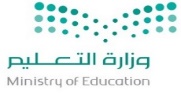 اسم الطالبة: .....................................................................................     بنود تقييم الاختبار العملي:مستخدمة محاكي TinkerCad قومي بعمل التالي:برمجة جهاز متحكم دقيق(قفل ذكي ) يباستخدام لغة C++     قوم بالاتي :يقوم بطباعة رسالة عل الشاشة تطلب من المستخدم استقبال كلمة مرور من 4 رموز "Set 4 character"   "Password:"ثم تخزينها  . ثم عن طريق مستشعر الحركة عند رصد حركة يضئ الدايود المشع 5 مرات تطبع كلمة "welcome home " على الشاشة و من ثم يطلب من المستخدم ادخال الرمز الصحيح للقفل برسالة تظهر على الشاشة "Enter Password"عند ادخال الرمز الصحيح تظهر رسالة "Correct Password" – "Unlocking" ثم يتم فتح القفل و الا تظهر الرسالة على الشاشة ان الرمز الذي قام المستخدم بإدخاله خاطئ "Wrong Password"انتهت الأسئلة                                    بارك الله لك في علمكالمعلمة:أماني الأحمدي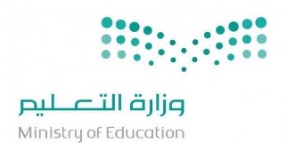 مع تمنياتي لكن بالتوفيق والنجاحمعلمة المادة  حمدهـ الفنونيالسؤال الأول :من خلال دراستك لإنترنت الأشياء سنقوم بإنشاء انذار مستشعر الحركة .. قومي بتنفيذ المطلوب في الجدول : السؤال الثاني : من خلال دراستك لبرنامج الكب كاربون قومي بتنفيذ التالي 👍أنشئ في تينكركاد مشروعا جديدا لدائرة أردوينو تعمل كنظام إنذار ضد السرقة لأحد المقتنيات الثمينة داخل متحف، مع الالتزام بما يلي:إضافة المكونات اللازمة لهذا النظام إلى مساحة العمل وتوصيلها بطريقة صحيحة.برمجة الدائرة بلغة C++ بحيث تتصرف وفقا للحالات الآتية:عند اكتشاف محاولة تسلل/سرقة: يتم (١) إشعال كشاف (لمبة) و (٢) إظهار "Intrusion Detected" على شاشة LCD، وكل كلمة تكتب في سطر.عند عدم اكتشاف تسلل: إظهار الكلمة "OK" في منتصف الشاشة.الحرص على ترتيب المكونات بشكل جيد، وتنظيم الأسلاك وتلوينها.(اختياري) إضافة جهاز يطلق إنذارا صوتيا عند اكتشاف محاولة تسلل.سلــم التقــديــر (خاص بالمعلم)
معلم المادة/ محمد الجاراللهمالمهارة المطلوب تنفيذهانفذ/لم ينفذالدرجة الدرجة المستحقةطالبتي المبرمجة:مستخدمة موقع (Tinkercad) لبرمجة جهاز الاردوينو، قومي بإنشاء مشروع إنذار  مستشعر للحركة مبسط بحيث يتحقق من وجود كائن في مجال رؤيته، ليرسل إشارة للدايود المشع ليومض خمسة ومضات سريعة متتابعة مستخدمةً لغة C++ في برمجته، وذلك بتنفيذ البنود التالية:طالبتي المبرمجة:مستخدمة موقع (Tinkercad) لبرمجة جهاز الاردوينو، قومي بإنشاء مشروع إنذار  مستشعر للحركة مبسط بحيث يتحقق من وجود كائن في مجال رؤيته، ليرسل إشارة للدايود المشع ليومض خمسة ومضات سريعة متتابعة مستخدمةً لغة C++ في برمجته، وذلك بتنفيذ البنود التالية:طالبتي المبرمجة:مستخدمة موقع (Tinkercad) لبرمجة جهاز الاردوينو، قومي بإنشاء مشروع إنذار  مستشعر للحركة مبسط بحيث يتحقق من وجود كائن في مجال رؤيته، ليرسل إشارة للدايود المشع ليومض خمسة ومضات سريعة متتابعة مستخدمةً لغة C++ في برمجته، وذلك بتنفيذ البنود التالية:طالبتي المبرمجة:مستخدمة موقع (Tinkercad) لبرمجة جهاز الاردوينو، قومي بإنشاء مشروع إنذار  مستشعر للحركة مبسط بحيث يتحقق من وجود كائن في مجال رؤيته، ليرسل إشارة للدايود المشع ليومض خمسة ومضات سريعة متتابعة مستخدمةً لغة C++ في برمجته، وذلك بتنفيذ البنود التالية:1افتحي محاكي دوائر تنكر كاد من موقع tinkercad.com//: https  لتصميم دائرة الأردو ينو، وأنشئي  مشروعاً جديدًا.22 أضفي جميع المكونات المستخدمة لإنشاء المشروع وقومي بنقلها الى مساحة العمل وهي (لوحة أردوينو أونوR3 –  دايود مشع للضوء LED– مستشعر الحركةPIR  ).23 وصلي جميع المكونات بلوحة توصيل الدوائر الصغيرة و لوحة الاردوينو اونو R3  من خلال: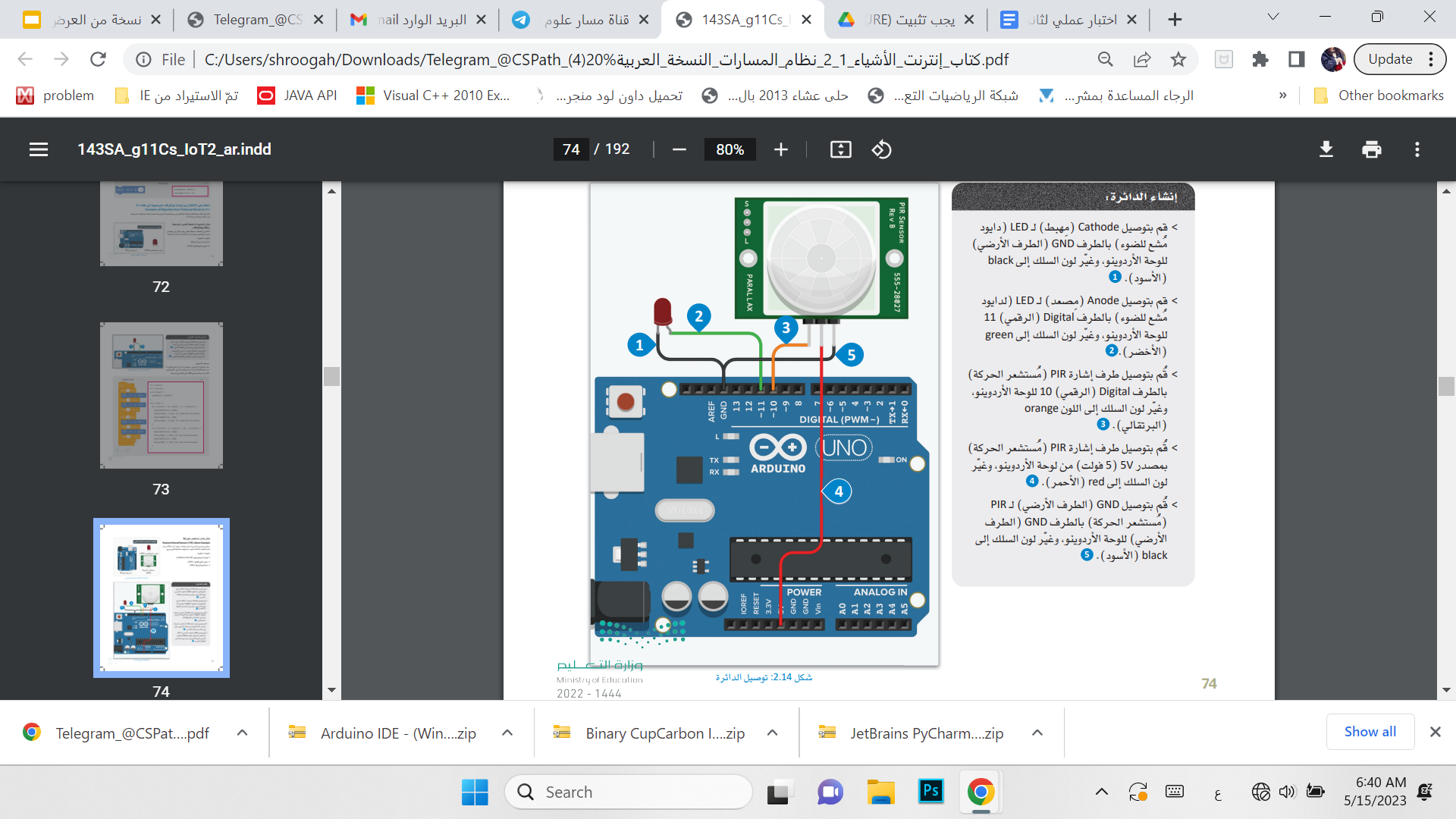 توصيل طرف الدايود المشع للضوءLED بالطرف GND، وغيري لون السلك إلى black.توصيل طرف الدايود المشع للضوءLED بالطرف 11 Digital، وغيري لون السلك إلى green.توصيل طرف إشارة PIR بالطرف 10 Digital، وغيري لون السلك إلى orange.توصيل طرف إشارة PIR بمصدر 5V، وغيري لون السلك إلى red.توصيل طرف إشارة PIR بالطرف GND، وغيري لون السلك إلى black.54قومي بكتابة البرنامج باستخدام اللبنات البرمجية ولغة برمجة C++.45 بدء المحاكاة لتشغيل المشروع والتأكد من عمل الدائرة بشكل صحيح.1ثم انتقلي الآن طالبتي المبرمجة إلى:برنامج (CupCarbon) لمحاكاة شبكة مستشعرات لاسلكية، وذلك بإنشاء عقدة إنترنت أشياء مبسطة لطباعة رسائل ذاتيه بالتناوب في طباعة النصين "hello"و"world" مستخدمةً لغة python في برمجته، وذلك بتنفيذ البنود التالية:ثم انتقلي الآن طالبتي المبرمجة إلى:برنامج (CupCarbon) لمحاكاة شبكة مستشعرات لاسلكية، وذلك بإنشاء عقدة إنترنت أشياء مبسطة لطباعة رسائل ذاتيه بالتناوب في طباعة النصين "hello"و"world" مستخدمةً لغة python في برمجته، وذلك بتنفيذ البنود التالية:ثم انتقلي الآن طالبتي المبرمجة إلى:برنامج (CupCarbon) لمحاكاة شبكة مستشعرات لاسلكية، وذلك بإنشاء عقدة إنترنت أشياء مبسطة لطباعة رسائل ذاتيه بالتناوب في طباعة النصين "hello"و"world" مستخدمةً لغة python في برمجته، وذلك بتنفيذ البنود التالية:ثم انتقلي الآن طالبتي المبرمجة إلى:برنامج (CupCarbon) لمحاكاة شبكة مستشعرات لاسلكية، وذلك بإنشاء عقدة إنترنت أشياء مبسطة لطباعة رسائل ذاتيه بالتناوب في طباعة النصين "hello"و"world" مستخدمةً لغة python في برمجته، وذلك بتنفيذ البنود التالية:6افتحي محاكي CupCarbon  ،وأنشئي مشروعاً جديدًا باسم (final).27أنشئي عقدة إنترنت أشياء بالضغط على IOTNode من شريط الأدوات.18أنشئي المقطع البرمجي على العقدة بالضغط على Python من شريط الأدوات، وكتابة التعليمات في المحرر النصي.49أضيفي المقطع البرمجي على العقدة بعد تحديدها، وذلك بالضغط على علامة تبويب Device Parameter 210تشغيل المحاكاة والتأكد من عمل العقدة بشكل صحيح.111  المحافظة على الهدوء وانتظار المعلمة لتقويمك بعد الانتهاء من الاختبار.1الدرجة النهائيةالدرجة النهائية25بنود تقييم الاختبار  النهائي العملي لمقرر انترنت الأشياء - بنود تقييم الاختبار  النهائي العملي لمقرر انترنت الأشياء - التقييمالتقييمالدرجة1 فتح المحاكي و انشاء عمل جديد 112إضافة لوحة الاردوينو و المستشعرات  553توصيل الأجهزة بالشكل الصحيح554كتابة الأوامر البرمجية بلغة C++10105ضبط الشاشة226تنفيذ البرنامج ليعمل بالشكل الصحيح11الدرجة النهائية الدرجة النهائية 25الدرجةالدرجة المستحقةبـ استخدام برنامج كاب كاربون ((CupCarbonلمحاكاة الشبكات2انشي مشروع جديد وقومي ب تسميتة ioT Test2 اجعلي موقع التخزين  في سطح المكتب1صممي المشروع بحيث يكتشف تسرب المياه والفيضانات والسيول10 يجب ان يحتوي المشروع على اربع عقد  على الاقل3 اضيفي الأوامر البرمجية المناسبة5 قومي ب تشغيل محاكاة انترنت الاشياء2المجموع النهائي251فتح موقع تنكر كاد12إضافة مكونات المشروع:دايود مشع للضوء LEDلوحة أردوينو أونو Arduino Uno R3مستشعر الحركة PIR 23قومي بإيصال الدائرة كما في الشكل : 24قومي بكتابة الأمر البرمجي باستخدام اللبنات ليتحقق البرنامج مما إذا كان مستشعر PIR قد اكتشف كائنا في مجال رؤيته وعند اكتشافه شيئاً ما سيرسل إشارة للدايود المشع للضوء ليومض خمس ومضات سريعه 35قومي بتحويل اللبنات الى لغة c++2المجموعالمجموع101انشاء مشروع جديد باسمك 22اضافة 2 عقد متصله 23برمجة العقدة لتظهر رسالة Hello
 ملاحظة : استخدام مكتبة time44ثم تتوقف لمدة ثانيتين وتطبع كلمة world  باستخدام دالة ()sleep45تشغيل المحاكاة 26حفظ البرنامج و المحافظة على الهدوء 1المجموعالمجموع15الـمــهــــــــــارةكاملبلا أخطاءكامل بأخطاء بسيطة، أو تلقى مساعدة قليلةناقصأو أخطاؤه كثيرة
أو تلقّى مساعدة كثيرةلم ينفذعـــدد الـنــقـــاط الـمـسـتـحـقـــــــــةعـــدد الـنــقـــاط الـمـسـتـحـقـــــــــةعـــدد الـنــقـــاط الـمـسـتـحـقـــــــــةعـــدد الـنــقـــاط الـمـسـتـحـقـــــــــةالتصميمفتح مشروع تينكركاد جديد وإضافة أردوينو لمساحة العمل2--0التصميمإضافة وتوصيل شاشة LCD3210التصميمإضافة وتوصيل الحساس2-10التصميمإضافة وتوصيل الكشاف1--0التصميمحسن ترتيب المكونات وتلوين الأسلاك21.510التصميم(اختياري) إضافة وتوصيل جهاز إنذار صوتي1--0البرمجةتضمين المكتبة اللازمة وإنشاء كائن21.510البرمجةتهيئة المكونات للاستخدام3210البرمجةضبط موضع مؤشر الشاشة والكتابة عليها ومسحها3210البرمجةقراءة قيمة الحساس21.510البرمجةاستخدام عبارة الشرط للتعامل مع حالة التسلل وعدمها3210البرمجة(اختياري) تهيئة جهاز الإنذار الصوتي وبرمجته2--0الفحصتشغيل المحاكي ونجاح تجربة كل الحالات2--0المجموع